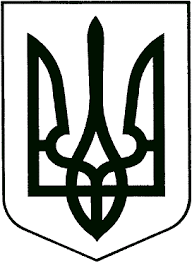 УКРАЇНАЖИТОМИРСЬКА ОБЛАСТЬНОВОГРАД-ВОЛИНСЬКА МІСЬКА РАДАМІСЬКИЙ ГОЛОВАРОЗПОРЯДЖЕННЯвід 	20.04.2016	№93(о)Про організацію та проведення VII обласної спартакіади серед збірних команд органів місцевого самоврядуванняКеруючись пунктами 2, 20 частини четвертої статті 42 Закону України „Про місцеве самоврядування в Україні“, враховуючи Положення та календарний план обласного ФСТ „Спартак“, рішення Житомирської обласної ради від 15.12.2011 року №328:1. Начальнику управління у справах сім’ї, молоді, фізичної культури та спорту міської ради Гаммі В.М. забезпечити проведення в місті Новограді-Волинському 22.04.2016 року зональні змагання VII обласної спартакіади серед збірних команд органів місцевого самоврядування під девізом  „Спорт об’єднує всіх в одну команду“. Парад відкриття розпочати о 10.30 годині на спортивній базі  колегіуму на вул. Співдружності 3/8.2. Начальнику управління освіти і науки міської ради Ільяховій О.В. надати спортивну базу колегіуму та спортивний інвентар (волейбольна сітка, футбольні сітки, тенісні столи, столи для шашок та шахів) та надати звукову апаратуру для проведення VII обласної спартакіади серед збірних команд органів місцевого самоврядування (далі - обласна спартакіада). 3. Директору дитячо-юнацького клубу фізичної підготовки (Кащук М.В.) забезпечити суддівство змагань з міні футболу та підготувати футбольний майданчик. 4. Заступнику міського голови Шутовій Л.В. забезпечити чергування машини швидкої допомоги 22.04.2016 року з 10.00 години під час проведення змагань обласної спартакіади.  5. Начальнику відділу культури міської ради Заєць Л.В. забезпечити підготовку сценарію урочистого відкриття та закриття обласної спартакіади.  6. Начальнику відділу підприємницької діяльності міської ради Данилюк О.В. організувати виїзну торгівлю у місці проведення обласної спартакіади (колегіум) 22.04.2016 року з 11.30 години до закінчення змагань.  7. Начальнику відділу інформації та зв’язку з громадськістю міської ради Левицькій М.Я. висвітлити в ЗМІ проведення обласної спартакіади.  8. Голові міської ради ФСТ „Спартак“ Борисюку В.Л. забезпечити суддівську колегію для проведення обласної спартакіади.  9. Начальнику управління у справах сім’ї, молоді, фізичної культури та спорту міської ради Гаммі В.М., в разі перемоги команди м.Новограда-Волинського у відповідних видах спорту, відрядити її 13 травня 2016 року на фінальні змагання до м.Бердичів. 10. Контроль за виконанням цього розпорядження покласти на заступника міського голови Гвозденко О.В.Міський голова							                 В.Л. Весельський